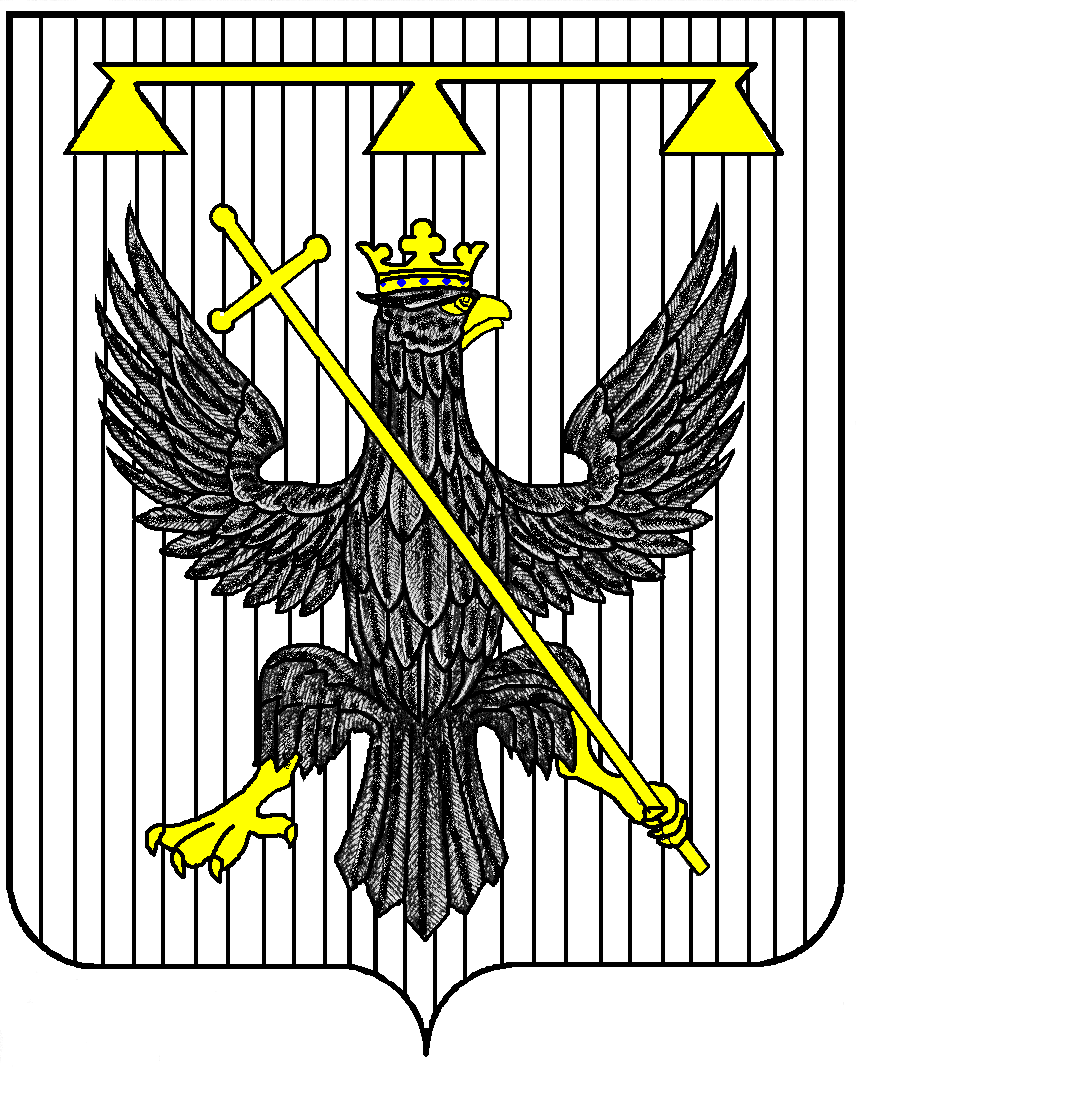 РОССИЙСКАЯ ФЕДЕРАЦИЯТУЛЬСКАЯ ОБЛАСТЬСОБРАНИЕ ДЕПУТАТОВмуниципального образования  Восточно-Одоевское Одоевского района3 -го созываР Е Ш Е Н И ЕОб утверждении  бюджета  муниципального Образования Восточно-Одоевское Одоевского района на 2018 год и плановый период 2019-2020 годовРассмотрев  проект  решения Собрания депутатов муниципального образования Восточно-Одоевское Одоевского района «Об утверждении бюджета муниципального образования Восточно-Одоевское Одоевского района на 2018 год и плановый период 2019 и 2020 годов», учитывая результаты публичных слушаний по проекту указанного решения,  в соответствии с Федеральным Законом от 06.10.2003   № 131-ФЗ «Об общих принципах организации местного самоуправления в Российской Федерации Бюджетным кодексом Российской Федерации и руководствуясь проектом Закона Тульской области «О бюджете Тульской области на 2018 год и плановый период  2019 и 2020 годов», статьей 50 Устава муниципального образования Восточно-Одоевское Одоевского района, Собрание депутатов муниципального образования Восточно-Одоевское Одоевского района РЕШИЛО:1. Утвердить основные характеристики бюджета муниципального образования Восточно-Одоевское Одоевского района (далее - бюджет поселения) на 2018 год:1) общий объем доходов бюджета муниципального образования в сумме 4848.4 тыс. рублей (приложение 2);2) общий объем расходов бюджета муниципального образования в сумме 5215.0  тыс. рублей (приложение 3);3) предельный размер дефицита бюджета на 2018 год в сумме 366.6 тыс. руб., или 8,0 процента утвержденного общего годового объема доходов бюджета муниципального образования Восточно-Одоевское Одоевского района без учета утвержденного объема безвозмездных поступлений.2. Утвердить основные характеристики бюджета  на 2019 год и на 2020 год:1) общий объем доходов бюджета на 2019 год в сумме 4985.7 тыс. рублей и на 2020 год в сумме 5135.3 тыс. рублей (приложение 2);2) общий объем расходов бюджета на 2019 год в сумме  4985.7 тыс. рублей, в том числе условно-утвержденные расходы в сумме 124.6 тыс. рублей,  и на 2020 год в сумме 5135.3 тыс. рублей, в том числе условно утвержденные расходы в сумме 256.8 тыс. рублей (приложение 3).3. Установить, что доходы бюджета муниципального образования Восточно-Одоевское Одоевского района, поступающие в 2018 году и плановом периоде 2019-2020 гг., формируются за счет доходов от уплаты федеральных, региональных и местных налогов и сборов по нормативам, установленным законодательными актами Российской Федерации, субъекта Российской Федерации и настоящим Решением:Налог на доходы физических лиц	Земельный налог	Единый сельскохозяйственный налогНалог на имущество физических лиц4. Утвердить доходы муниципального образования Восточно  -Одоевское Одоевского района на 2018 год и плановый период 2019 и 2020 годов (приложение 2).5. Утвердить ведомственную структуру расходов муниципального образования Восточно – Одоевское Одоевского района на 2018 год и плановый период 2019 и 2020 годов (приложение 3).6. Утвердить распределение ассигнований из бюджета муниципального образования Восточно – Одоевское Одоевского района на 2018 год и плановый период 2019 и 2020 годов по разделам, подразделам, целевым статьям расходов, видам расходов (приложение 4).7. Утвердить:- перечень главных администраторов доходов бюджета муниципального образования Восточно-Одоевское Одоевского района  (приложению 1);- перечень главных администраторов источников финансирования дефицита бюджета муниципального образования Восточно-Одоевское Одоевского района  (приложению 9); -  источники финансирования дефицита бюджета на 2018 год (приложение 5).                                                                                                                                   В случае изменения состава и (или) функций главных администраторов доходов бюджета муниципального образования Восточно-Одоевское Одоевского района администрация муниципального образования Восточно-Одоевское Одоевского района вправе при определении принципов назначения, структуры кодов и присвоения кодов классификации доходов бюджетов Российской Федерации и источников финансирования дефицитов бюджетов вносить соответствующие изменения в состав закрепленных за ним кодов классификации доходов бюджетов Российской Федерации или классификации источников финансирования дефицитов бюджетов. В случаях, установленных законодательством области, органы местного самоуправления осуществляют начисление, учет и контроль за правильностью исчисления, полнотой уплаты по прочим поступлениям от денежных взысканий (штрафов) и иных сумм в возмещение ущерба, подлежащих зачислению в бюджет области, а также осуществляют взыскание задолженности и принимают решения о возврате (зачете) указанных платежей в порядке, установленном для осуществления соответствующих полномочий администраторами доходов бюджета области.8. Утвердить распределение субвенций муниципального образования Восточно-Одоевское Одоевского района на 2018 год и плановый период 2019-2020 годов (приложение 6).9. Утвердить распределение дотации от других бюджетов бюджетной системы Российской Федерации на 2018 год и плановый период 2019 и 2020 годов (приложение 7).10. Утвердить объем безвозмездных поступлений в бюджет муниципального образования Восточно-Одоевское Одоевского района из бюджета муниципального образования Одоевский район в 2018 году в сумме 1182.4 тыс. руб., в 2019 году в сумме 1209.7 тыс. руб. и в 2020 году в сумме 1243.3 тыс. руб.11. Утвердить перечень и объем ассигнований на финансовое обеспечение реализации муниципальных программ по разделам, подразделам, целевым статьям, группам видов расходов классификации расходов бюджета муниципального образования Восточно-Одоевское Одоевского района на 2018 год и плановый период 2019 и 2020 годов (приложение 8).12. Установить верхний предел муниципального долга муниципального образования на 1 января 2018 года в сумме 0,0 тыс. руб.13. Установить верхний предел муниципального долга муниципального образования на 1 января 2019 года в сумме 0,0 тыс. руб.14. Установить верхний предел муниципального долга муниципального образования на 1 января 2020 года в сумме 0,0 тыс. руб. 15. Установить, что в ходе исполнения настоящего Решения по исполнению бюджета муниципального образования Восточно-Одоевское Одоевского района вправе вносить изменения:в ведомственную, функциональную и экономическую структуру расходов бюджета муниципального образования – в случае образования в ходе исполнения бюджета муниципального образования на 2018 год и плановый период 2019-2020 годов экономии по отдельным разделам, подразделам, целевым статьям и видам расходов бюджета муниципального образования.16. Установить, что размещение и оплата договоров бюджетными учреждениями и органами местного самоуправления муниципального образования, исполнение которых осуществляется за счет средств бюджета поселения, производится в пределах утвержденных им лимитов бюджетных обязательств, в соответствии с ведомственной, функциональной и экономической классификацией расходов бюджета поселения с учетом принятых и неисполненных обязательств.17. Обязательства, вытекающие из договоров, исполнение которых осуществляется за счет средств бюджета поселения, принятые бюджетными учреждениями и органами местного самоуправления муниципального образования сверх утвержденных им лимитов бюджетных обязательств, не подлежат оплате за счет средств бюджета поселения.18. Не подлежат оплате обязательства, принятые администрацией муниципального образования Восточно-Одоевское Одоевского района, вытекающие из муниципальных контрактов (договоров), заключенных на сумму, превышающую установленным Центральным банком Российской Федерации предельный размер расчетов наличными деньгами в Российской Федерации между юридическими лицами по одной сделке, сведения по которым не включены в реестр муниципальных контрактов, заключенных по итогам размещения заказов.19. Главный распорядитель средств бюджета муниципального образования обеспечивает учет обязательств, подлежащих исполнению за счет средств бюджета муниципального образования учреждениями, финансовое обеспечение деятельности которых осуществляется из бюджета муниципального образования на основании бюджетных смет по кодам бюджетной классификации расходов бюджета.20. Установить, что остатки средств бюджета муниципального образования на начало текущего финансового года могут направляться в текущем финансовом году на покрытие временных кассовых разрывов (за исключением остатков средств, поступивших из других бюджетов бюджетной системы).21. Исполнение расходных обязательств муниципального образования, возникающих при безвозмездной передаче имущества в связи с разграничением полномочий, осуществляется в порядке, определяемом администрацией муниципального образования Восточно-Одоевское Одоевского района.22. Установить, что в ходе исполнения настоящего Решения администрация муниципального образования Восточно-Одоевское Одоевского района вправе вносить изменения в сводную бюджетную роспись в случаях, установленных статьей 217 Бюджетного кодекса Российской Федерации.23. Установить, что исполнение бюджета муниципального образования Восточно-Одоевское Одоевского района осуществляется по казначейской системе.24. Установить, что администрация муниципального образования Восточно-Одоевское Одоевского района предоставляет для сведения Собранию депутатов муниципального образования ВосточноОдоевское Одоевского района, Контрольно-счетной комиссии ежеквартальные отчеты о ходе исполнения бюджета муниципального образования за 2018 год в порядке, определенном Положением «О бюджетном процессе в муниципальном образовании Восточно-Одоевское Одоевского района». 25. Контроль за выполнением настоящего решения возложить на постоянно действующую комиссию Собрания депутатов муниципального образования Восточно – Одоевское Одоевского района по экономической политике, бюджету, налогам и собственности.26. Опубликовать решение в общественно-политической газете «Новая жизнь. Одоевский район» и разместить на сайте муниципального образования Восточно-Одоевское Одоевского района.27. Настоящее решение вступает в силу 01.01.2018 года. Глава муниципального образованияВосточно-Одоевское Одоевского района                            А.А. МайоровПриложение 1 к решению Собрания депутатовмуниципального образования                                                                                                     Восточно-Одоевское Одоевского района от 26.12.2017 № 29-166Главные администраторы доходов бюджетамуниципального образования Восточно-ОдоевскоеОдоевского района на 2018 год  и плановый период 2019-2020 годовПриложение 2                                                                                                                                                         к решению Собрания депутатовмуниципального образования                                                                                                     Восточно-Одоевское Одоевского района от 26.12.2017 № 29-166Структура доходов бюджета муниципальногообразования Восточно-Одоевское Одоевского районана 2018 год и плановый период  2019-2020 годов(тыс.руб.)                           Приложение 3                                                                                                                                                           к решению Собрания депутатовмуниципального образования                                                                                                     Восточно-Одоевское Одоевского района от 26.12.2017 № 29-166Ведомственная структура расходов бюджета муниципальногообразования Восточно-Одоевское Одоевского районана 2018 год и плановый период  2019-2020 годы                                                                                                                                                         (тыс.руб.)                                                           	Приложение 4                                                                                                                                                            к решению Собрания депутатовмуниципального образования                                                                                                     Восточно-Одоевское Одоевского района от 26.12.2017 № 29-166Распределение ассигнований из бюджета муниципального образования на 2018 год и плановый период  2019 и 2020 годов по разделам, подразделам, целевым статьям расходов, видам расходов                                                                                                                                                          (тыс.руб.)Приложение 5                                                                                                                                                          к решению Собрания депутатовмуниципального образования                                                                                                     Восточно-Одоевское Одоевского района от 26.12.2017 № 29-166 Приложение 6                                                                                                                                                          к решению Собрания депутатовмуниципального образования                                                                                                     Восточно-Одоевское Одоевского района от 26.12.2017 № 29-166   Распределение субвенций    муниципального образования Восточно-ОдоевскоеОдоевского района на 2018 год и плановый период 2019-2020 годовПриложение 7                                                                                                                                                          к решению Собрания депутатовмуниципального образования                                                                                                     Восточно-Одоевское Одоевского района от 26.12.2017 № 29-166Распределение дотации от других бюджетов бюджетной системы Российской Федерации на 2018 год и плановый период 2019 и 2020 годовПриложение 8                                                                                                                                                          к решению Собрания депутатовмуниципального образования                                                                                                     Восточно-Одоевское Одоевского района от 26.12.2017 № 29-166Перечень и объем ассигнований на финансовое обеспечение реализации муниципальных программ по разделам, подразделам, целевым статьям, группам видов расходов классификации расходов бюджета муниципального образования Восточно-Одоевское Одоевского района на 2018 год и плановый период 2019 и 2020 годовПриложение 9                                                                                                                                                          к решению Собрания депутатовмуниципального образования                                                                                                     Восточно-Одоевское Одоевского района от 26.12.2017 № 29-166Пояснительная запискак  решению Собрания депутатов муниципального образования Восточно-Одоевское Одоевского района «Об  утверждении бюджета  муниципального образования  Восточно-Одоевское Одоевского района на 2018 год и плановый период 2019 и 2020 годов» 1. Формирование доходов бюджета муниципального образования  Восточно-Одоевское Одоевского  района на 2018 год и на плановый период 2019 и 2020 гг. осуществлялось на основе показателей социально-экономического развития муниципального образования  Восточно-Одоевское Одоевского района на планируемый период, данных об объемах начисляемых и уплачиваемых в бюджет налоговых и неналоговых доходов налогоплательщиками муниципального образования в рамках действующего налогового и бюджетного законодательства.  На основании вышеуказанных показателей и проекта закона Тульской области «О бюджете Тульской области на 2018 год и плановый период 2019 и 2020 гг.» общий объем доходов бюджета муниципального образования Восточно-Одоевское Одоевского района  спрогнозирован на 2018 год на уровне 4848.4 тыс. руб.,  в 2019 году – 4985.7 тыс. руб., в 2020 году – 5135.3 тыс. руб. Собственные доходы бюджета на 2018год спрогнозированы в сумме 3666.0 тыс. руб., на 2019год – в сумме 3776.0 тыс. руб. и на 2020год – в сумме 3889.0 тыс. руб. Как и в предыдущие годы, структурообразующими собственными доходами бюджета остаются налог на доходы физических лиц, налог на имущество организаций и предприятий, налоги на совокупный доход, а также доходы от использования имущества, находящегося в муниципальной собственности. Поступление налога на доходы физических лиц на 2018год прогнозируется в сумме 135.0 тыс. руб., на 2019год – 135.0 тыс. руб., на 2020 год – 135.0 тыс. руб. Доля налога на доходы физических лиц в общем объеме собственных доходов  в 2018году – 3.7%, в 2019 году – 3.6 %, в 2020 году-3.5%.Налог на имущество физических лиц на 2018 год прогнозируется в сумме – 153.0 тыс. руб., на 2019год – 163.0 тыс. руб. и на 2020год – 173.0 тыс.руб.Налоги на совокупный доход составят по прогнозу в 2018 году – 40.0 тыс. руб., в 2019году -40.0 тыс. руб. и в 2020году – 40.0 тыс.руб.Земельный налог планируется на 2018 год в сумме – 3292.0 тыс. руб., на 2019год – 3392.0 тыс. руб. на 2020год – 3498.0 тыс.руб.Доходы от использования  и продажи имущества, находящегося в муниципальной собственности прогнозируются на 2018год в сумме – 46.0 тыс. руб.,  в 2019году – 46.0 тыс. руб., и в 2020году – 46.0 тыс. руб. Безвозмездные поступления  из бюджетов других уровней включены в проектировки доходов 2018-2020 гг. в объемах, определенных проектом Закона Тульской области «О бюджете Тульской области на 2018 год и на плановый период 2019 и 2020 гг.» и формируют доходы бюджета муниципального образования Восточно-Одоевское  Одоевского района в объеме  в 2018 году 24,4%; в 2019 году 24,3 % и 24,2 % в 2020 году. Из общего объема безвозмездных поступлений дотации на 2018 год планируются в объеме 915.9 тыс. руб., на 2019год – 940.8 тыс. руб. и на 2020год – 966.6 тыс. руб. Субвенции прогнозируются в 2018году в сумме 141.5 тыс. руб., на 2019год – 142.9 тыс. руб. и на 2020год – 148.1 тыс. руб.В области бюджетной политики для муниципального образования основными направлениями являются: поддержание достойного уровня социальной сферы и инфраструктуры и оптимизация расходования бюджетных средств.2. Расходы бюджета муниципального образования Восточно-Одоевское Одоевского района определены в объеме 5215.000 тыс. руб. в 2018 году дефицит и источники финансирования дефицита бюджета составляют 366.6 тыс. руб.; 4985.7 тыс. руб. в 2019году и 5135.3 тыс. руб. в 2020 году. Расходы по разделу 01 «Общегосударственные вопросы», включая резервный фонд предусматриваются на 2018год в сумме 3670.7 тыс. руб., на 2019год в сумме 3684.8 тыс. руб. и на 2020год – 3715.1 тыс. руб. В общей сумме расходов по данному разделу расходы на оплату труда и начисления составляют в 2018г.- 3000.0 тыс. руб., в 2019г. – 3000.0 тыс.руб., в . – 3000.0 тыс.руб. Расходы по разделу 02 «Национальная оборона» предусмотрены на содержание Военно-учетных столов в МО Восточно-Одоевское Одоевского района в 2018году – 141.5 тыс. руб., в 2019г. – 142.9 тыс. руб., в 2020г. – 148.1 тыс. руб.Разделом 03 «Национальная безопасность и правоохранительная деятельность» предусмотрены расходы на выполнение мероприятий по ликвидации и предупреждению чрезвычайных ситуаций (ГО ЧС), а также пожарная безопасность в 2018году в сумме 30.0 тыс. руб., в 2019г. - 30,0 тыс. руб., в 2020г. – 30,0 тыс. руб. Разделом 04 «Национальная экономика» предусмотрены расходы на 2018 год в сумме 10.0 тыс. руб.В разделе 05:«Коммунальное хозяйство» на 2018 год запланированы средства в сумме 373,7 тыс. руб. на исполнение судебных актов Российской Федерации и мировых соглашений по возмещению вреда, причиненного в результате незаконных действий (бездействия), органов местного самоуправления либо должностных лиц этих органов, а также в результате деятельности казенных учреждений; «Благоустройство» запланированы расходы в 2018 году – 202.5 тыс. руб., в 2019 году – 200.0 тыс.руб., и в 2020 году –200.0 тыс.руб.По разделу 08 «Культура и кинематография» запланированы средства для финансирования МКУК «Рылевский КДЦ» муниципального образования Восточно-Одоевское Одоевского района в сумме  761.6 тыс. руб. на 2018 год, 778.4 тыс.руб. на 2019 год, 750.3 тыс.руб. на 2020год.  Оплата труда работников культуры планируется в 2018году – 656.2 тыс. руб., 2019 году – 673.4 тыс. руб., 2020 году – 645.3 тыс. руб.По разделу 11 «Физическая культура и спорт»  запланированы расходы на  2018год – 25.0 тыс. руб., 2019 год – 25.0 тыс. руб., 2020 год – 35.0 тыс.руб.На 2019 и 2020 годы в бюджете предусмотрен объем условно нераспределенных расходов в соответствии со ст. 184 п. 1 Бюджетного Кодекса соответственно 124.6  тыс. руб. и 256.8 тыс. руб.от 26.12.2017  с. Рылево№  29-166Администраторы доходовКБКНаименование182Федеральная налоговая службаФедеральная налоговая служба1821 01 02010 01 0000 110Налог на доходы физических лиц с доходов, источником которых является налоговый агент, за исключением доходов, в отношении которых исчисление и уплата налога осуществляются в соответствии со статьями 227, 2271 и 228 Налогового кодекса Российской Федерации1821 01 02020 01 0000 110Налог на доходы физических лиц с доходов, полученных от осуществления деятельности физическими лицами, зарегистрированными в качестве индивидуальных предпринимателей, нотариусов, занимающихся частной практикой, адвокатов, учредивших адвокатские кабинеты и других лиц, занимающихся частной практикой в соответствии со статьей 227 Налогового кодекса Российской Федерации1821 01 02030 01 0000 110Налог на доходы физических лиц с доходов, полученных физическими лицами в соответствии со статьей 228 Налогового кодекса Российской Федерации182105 00000 00 0000 000Налог на совокупный доход1821 05 03000 01 0000 110Единый сельскохозяйственный налог1821 05 03010 01 0000 110Единый сельскохозяйственный налог1821 05 03020 01 0000 110Единый сельскохозяйственный налог (за налоговые периоды, истекшие до 1 января 2011 года)182106 00000 00 0000 110Налог на имущество1821 06 01000 00 0000 110Налог на имущество физических лиц1821 06 01030 10 0000 110Налог на имущество физических лиц, взимаемый по ставкам, применяемым к объектам налогообложения, расположенным в границах сельских поселений182106 06000 00 0000 110Земельный налог1821 06 06033 10 0000 110Земельный налог с организаций, обладающих земельным участком, расположенным в границах сельских поселений1821 06 06040 00 0000 110Земельный налог с физических лиц1821 06 06043 10 0000 110Земельный налог с физических лиц, обладающих земельным участком, расположенным в границах сельских поселений1821 09 04053 10 0000 110Земельный налог (по обязательствам, возникшим до 1 января 2006 года), мобилизуемый на территориях сельских поселений 871Администрация муниципального образования Восточно- Одоевское Одоевского районаАдминистрация муниципального образования Восточно- Одоевское Одоевского района8711 11 02033 10 0000 120Доходы от размещения временно свободных средств бюджетов сельских поселений8711 11 05025 10 0000 120Доходы, получаемые в виде арендной платы, а также средства от продажи права на заключение договоров аренды за земли, находящиеся в собственности сельских поселений (за исключением земельных участков муниципальных бюджетных и автономных учреждений)8711 11 05035 10 0000 120Доходы от сдачи в аренду имущества, находящегося в оперативном управлении органов управления сельских поселений и созданных ими учреждений (за исключением имущества муниципальных бюджетных и автономных учреждений)8711 11 05075 10 0000 120Доходы от сдачи в аренду имущества, составляющего казну сельских поселений (за исключением земельных участков)8711 14 04050 10 0000 420Доходы от продажи нематериальных активов, находящихся в собственности сельских поселений8711 14 06025 10 0000 430Доходы от продажи земельных участков, находящихся в собственности сельских поселений (за исключением земельных участков муниципальных бюджетных и автономных учреждений)8711 16 18050 10 0000 140Денежные взыскания (штрафы) за нарушение бюджетного законодательства (в части бюджетов сельских поселений)8711 16 33050 10 0000 140Денежные взыскания (штрафы) за нарушение законодательства Российской Федерации о контрактной системе в сфере закупок товаров, работ, услуг для обеспечения государственных и муниципальных нужд для нужд сельских поселений8711 16 90050 10 0000 140Прочие поступления от денежных взысканий (штрафов) и иных сумм в возмещение ущерба, зачисляемые в бюджеты сельских поселений8711 17 01050 10 0000 180Невыясненные поступления, зачисляемые в бюджеты сельских поселений8711 17 05050 10 0000 180Прочие неналоговые доходы бюджетов сельских поселений8712 02 15001 10 0000 151Дотации бюджетам сельских поселений на выравнивание бюджетной обеспеченности8712 02 15002 10 0000 151Дотации бюджетам сельских поселений на поддержку мер по обеспечению сбалансированности бюджетов8712 02 19999 10 0000 151Прочие дотации бюджетам сельских поселений8712 02 29999 10 0000 151Прочие субсидии бюджетам сельских поселений871202 35118 10 0000 151Субвенции бюджетам на осуществление первичного воинского учета на территориях, где отсутствуют военные комиссариаты871202 49999 10 0000 151Прочие межбюджетные трансферты бюджетам сельских поселений871202 90054 10 0000 151Прочие безвозмездные поступления в бюджеты сельских поселений от бюджетов муниципальных районов871208 05000 10 0000 180Перечисления из бюджетов сельских поселений (в бюджеты поселений) для осуществления возврата (зачета) излишне уплаченных или излишне взысканных сумм налогов, сборов и иных платежей, а также сумм процентов за несвоевременное осуществление такого возврата и процентов, начисленных на излишне взысканные суммыНаименование показателейКод КБКСумма2018гСумма2019гСумма 2020гИтого доходов000 871 00000 00 0000 0004848.44985.75135.3Доходы 000 100 00000 00 0000 0003666.03776.03889.0Налог на доходы физических лиц000 101 00000 00 0000 110135.0135.0135.0Налог на доходы физических лиц182 101 02010 01 000 110134.5134.5134.5Налог на доходы физических лиц с доходов, источником которых является налоговый агент, за исключением доходов, в отношении которых исчисление и уплата налога осуществляются в соответствии со статьями 227, 2271 и 228 Налогового кодекса Российской Федерации182 101 02010 01 0000 110134.5134.5134.5Налог на доходы физических лиц с доходов, полученных физическими лицами в соответствии со статьей 228 Налогового кодекса Российской Федерации182 101 02030 01 0000 1100.50.50.5Налог на совокупный налог000 105 00000 00 0000 00040.040.040.0Единый сельскохозяйственный налог182 105 03010 01 0000 00040.040.040.0Налоги на имущество000 106 00000 00 0000 0003445.03555.03671.0Налог на имущество физических лиц182 106 01030 10 0000 110153.0163.0173.0Налог на имущество физических лиц, взимаемый по ставкам, применяемым к объектам налогообложения, расположенным в границах сельских поселений182 106 01030 10 1000 110150.0160.0170.0Налог на имущество физических лиц, взимаемый по ставкам, применяемым к объектам налогообложения, расположенным в границах сельских поселений182 106 01030 10 2100 1103.03.03.0Земельный налог182 106 06000 00 0000 1103292.03392.03498.0Земельный налог с организаций, обладающих земельным участком, расположенным в границах сельских  поселений182 106 06033 10 1000 1101800.01850.01900.0Земельный налог с организаций, обладающих земельным участком, расположенным в границах сельских  поселений182 106 06033 10 2100 11025.025.030.0Земельный налог с организаций, обладающих земельным участком, расположенным в границах сельских поселений182 106 06033 10 3000 1107.07.08.0Земельный налог с физических лиц, обладающих земельным участком, расположенным в границах сельских поселений182 106 06043 10 1000 1101400.01450.01500.0Земельный налог с физических лиц, обладающих земельным участком, расположенным в границах сельских поселений182 106 06043 10 2100 11030.030.030.0Земельный налог с физических лиц, обладающих земельным участком, расположенным в границах сельских поселений182 106 06043 10 3000 11030.030.030.0Доходы от использования имущества, находящегося в государственной и муниципальной собственности000 111 00000 00 0000 00046.046.046.0Доходы, получаемые в виде арендной платы, а также средства от продажи права на заключение договоров аренды за земли, находящиеся в собственности сельских  поселений (за исключением земельных участков муниципальных бюджетных и автономных учреждений)871 111 05025 10 0000 12046.046.046.0 Безвозмездные поступления000 200 00000 00 0000 0001182.41209.71243.3Дотация  от других бюджетов бюджетной системы РФ000 202 01001 10 0000 151915.9940.8966.6Дотации на выравнивание уровня бюджетной обеспеченности000 202 01003 10 0000 151915.9940.8966.6Субвенции на осуществление полномочий по первичному воинскому учету, где отсутствуют военные комиссариаты000 202 03015 10 0000 151141.5142.9148.1Иные межбюджетные трансферты на реализацию Постановления ТО «Сохранение и развитие традиционной народной культуры, промыслов и ремесел»871 202 04999 10 0000 151125.0126.0128.6Всего доходов4848.44985.75135.3НаименованиеГРБСразделПодраздел                                       Целеваястатья                                       Целеваястатья                                       Целеваястатья                                       ЦелеваястатьяГруппа, подгруппа расходовСумма2018г.Сумма2019г.Сумма2020г.Администрация муниципального образования Восточно-Одоевское Одоевского района871000000000000000005215.0004985.75135.3Функционирование Правительства РФ, высших органов исполнительной власти субъектов РФ, местных администраций87101000000000000003670.73684.83715.1Центральный аппарат871010483200000000003650.73664.83695.1Выполнение функций органами местного самоуправления871010483200000000003650.73664.83695.1Расходы на выплаты по оплате труда центральному аппарату в рамках не программного направления деятельности «Обеспечение функционирования местных администраций»871010483200001101203000.03000.03000.0Иные выплаты персоналу, за исключением фонда оплаты труда871010483200001101200.90.00.0Расходы на обеспечение функций местных администраций87101048320000190240624.8639.8670.1Прочая закупка товаров, работ и услуг для государственных (муниципальных) нужд87101048320000190244624.8639.8670.1Уплата налогов, сборов и иных платежей 8710104832000019085025.025.025.0Резервные фонды8710111990000000000020.020.020.0Не программные расходы8710111990000000000020.020.020.0Иные не программные мероприятия в рамках не программных расходов8710111999000000000020.020.020.0Резервные средства8710111999002775087020.020.020.0Национальная оборона87102009900000000000141.5142.9148.1Мобилизационная и вневойсковая подготовка87102039900000000000141.5142.9148.1Не программные расходы87102039900000000000141.5142.9148.1Иные не программные мероприятия в рамках не программных расходов87102039990000000000141.5142.9148.1Осуществление полномочий по первичному воинскому учету на территориях, где отсутствуют военные комиссариаты по иным не программным мероприятиям в рамках не программных расходов87102039990051180120141.5142.9148.1Расходы на выплаты персоналу 87102039990051180120141.5142.9148.1Национальная безопасность и правоохранительная деятельность871030000000000000030.030.030.0Защита населения и территории от чрезвычайных ситуаций природного и техногенного характера, гражданская оборона 8710309000000000000010.010.010.0Не программные расходы8710309999002727024010.010.010.0Иные не программные мероприятия в рамках не программных расходов8710309031002727024010.010.010.0Другие вопросы в области защиты населения и территории от чрезвычайных ситуаций природного и техногенного характера, гражданская оборона8710309999002727024010.010.010.0Прочая закупка товаров, работ и услуг для государственных (муниципальных) нужд8710309999002727024410.010.010.0Пожарная безопасность8710310000000000000020.020.020.0Не программные расходы8710310999002727024020.020.020.0Иные не программные мероприятия в рамках не программных расходов8710310999002727024020.020.020.0Другие вопросы в области пожарной безопасности8710310999002727024020.020.020.0Прочая закупка товаров, работ и услуг для государственных (муниципальных) нужд8710310999002727024420.020.020.0Национальная экономика8710400000000000000010.00.00.0Не программные расходы8710400990000000000010.00.00.0Иные не программные мероприятия в рамках не программных расходов8710400999000000000010.00.00.0Другие вопросы в области национальной экономики8710412999002724024010.00.00.0Прочая закупка товаров, работ и услуг для государственных (муниципальных) нужд8710412999002724024410.00.00.0Жилищно-коммунальное хозяйство87105000000000000000576.2200.0200.0Коммунальное хозяйство87105020000000000000373.70.00.0Не программные расходы87105029990000000000373.70.00.0Иные не программные мероприятия в рамках не программных расходов87105029990000000000373.70.00.0Исполнение судебных актов Российской Федерации и мировых соглашений по возмещению вреда, причиненного в результате незаконных действий (бездействия), органов местного самоуправления либо должностных лиц этих органов, а также в результате деятельности казенных учреждений87105029990027320831373.70.00.0Благоустройство87105030000000000000202.5200.0200.0Реализация мероприятий долгосрочной целевой программы муниципального образования Восточно – Одоевское Одоевского района по энергосбережению и повышению энергетической эффективности в муниципальном образовании Восточно-Одоевское Одоевского района на 2014-2020 годы87105030000000000000152.50.00.0Приобретение и установка энергосберегающих ламп и систем освещения уличного и в муниципальных учреждениях бюджетной сферы871050301101273200002.50.00.0Прочая закупка товаров, работ и услуг для государственных (муниципальных) нужд871050301101273202442.50.00.0Прочие мероприятия по энергосбережению87105030110227320000150.00.00.0Прочая закупка товаров, работ и услуг для государственных (муниципальных) нужд87105030110227320244150.00.00.0Не программные расходы8710503990000000000050.0200.0200.0Иные не программные мероприятия8710503999000000000050.0200.0200.0Прочая закупка товаров, работ и услуг для государственных (муниципальных) нужд8710503999002732024450.0200.0200.0Культура и  кинематография87108000000000000000761.6778.4750.3Культура87508010000000000000761.6778.4750.3Не программные расходы87508019990000000111761.6778.4750.3Расходы на выплаты по оплате труда работникам культуры в рамках не программного направления деятельности "Обеспечение функционирования учреждений культуры"87508019990000590111531.2547.4516.7Расходы на выплату персонала на повышение оплаты труда работников культурно-досуговых учреждений (Постановление Правительства Тульской области от 28.05.2013г. № 239)87508019990080120111125.0126.0128.6Иные выплаты персоналу, за исключением фонда оплаты труда875080199900005901120.40.00.0Иные не программные мероприятия в рамках не программных расходов875080199900000240100.0100.0100.0Прочая закупка товаров, работ и услуг для государственных (муниципальных) нужд87508019990000590244100.0100.0100.0Уплата налогов,  сборов и иных платежей 875080199900005908505.05.05.0 Физическая культура и спорт8711100000000000000025.025.035.0Физическая культура 87111010000000000000025.025.035.0Не программные расходы8711101999000000000025.025.035.0Иные не программные мероприятия в рамках не программных расходов8711101999000000000025.025.035.0Прочая закупка товаров, работ и услуг для государственных (муниципальных) нужд8711101999000057024425.025.035.0Условно-утвержденные расходы999990000000000000000.0124.6256.8Условно-утвержденные расходы99999999990000000000.0124.6256.8ИТОГОИТОГОИТОГОИТОГОИТОГОИТОГОИТОГОИТОГОИТОГО5215.04985.75135.3НаименованиеГРБСразделПодразделЦелеваястатьяЦелеваястатьяЦелеваястатьяЦелеваястатьяГруппа, подгруппа расходовСумма2018г.Сумма2019г.Сумма2020г.Администрация муниципального образования Восточно-Одоевское Одоевского района871000000000000000005215.04985.75135.3Общегосударственные  вопросы871010000000000000003670.73684.83715.1Функционирование Правительства РФ, высших органов исполнительной власти субъектов РФ, местных администраций871010400000000000003650.73664.83695.1Центральный аппарат871010483200000000003650.73664.83695.1Выполнение функций органами местного самоуправления871010483200000000003650.73664.83695.1Расходы 871010483200000000003650.73664.83695.1Расходы, направленные на выплаты по оплате труда центральному аппарату муниципального образования в рамках не программного направления деятельности «Обеспечение функционирования местных администраций»871010483200001101203000.93000.03000.0Заработная плата871010483200001101212300.02300.02300.0Начисления на оплату труда87101048320000110129700.0700.0700.0Иные выплаты персоналу, за исключением фонда оплаты труда871010483200001101220.90.00.0Закупка товаров, работ, услуг в сфере информационно-коммуникационных технологий87101048320000190242224.8239.8270.1Прочая закупка товаров, работ и услуг для государственных (муниципальных) нужд87101048320000190244400.0400.0400.0Уплата налогов, сборов и иных платежей8710104832000019085025.025.025.0Уплата налога на имущество организаций и земельного налога8710104832000019085115.015.015.0Уплата прочих налогов, сборов и платежей871010483200001908522.02.02.0Уплата иных платежей871010483200001908538.08.08.0Резервные фонды8710111999000000000020.020.020.0Не программные расходы8710111999000000000020.020.020.0Иные не программные мероприятия в рамках не программных расходов8710111999000000000020.020.020.0Резервные фонды местных администраций8710111999002775000020.020.020.0Национальная оборона87102009990000000000141.5142.9148.1Мобилизационная и вневойсковая подготовка. Не программные расходы87102039990000000000141.5142.9148.1Осуществление полномочий по первичному воинскому учету на территориях, где отсутствуют военные комиссариаты по иным не программным мероприятиям в рамках не программных расходов87102039990051180000141.5142.9148.1Расходы 87102039990051180000141.5142.9148.1Фонд оплаты труда87102039990051180120141.5142.9148.1Заработная плата87102039990051180121110.0110.0114.0Начисления на оплату труда8710203999005118012931.532.934.1Национальная безопасность и правоохранительная деятельность8710300000000000000030.030.030.0Защита населения и территории от чрезвычайных ситуаций природного и техногенного характера, гражданская оборона 8710309000000000000010.010.010.0Не программные расходы8710309999002727024010.010.010.0Иные не программные мероприятия в рамках не программных расходов8710309031002727024010.010.010.0Другие вопросы в области защиты населения и территории от чрезвычайных ситуаций природного и техногенного характера, гражданская оборона8710309999002727024010.010.010.0Прочая закупка товаров, работ и услуг для государственных (муниципальных) нужд8710309999002727024410.010.010.0Пожарная безопасность8710310000000000000020.020.020.0Не программные расходы8710310999002727024020.020.020.0Иные не программные мероприятия в рамках не программных расходов8710310999002727024020.020.020.0Другие вопросы в области пожарной безопасности8710310999002727024020.020.020.0Прочая закупка товаров, работ и услуг для государственных (муниципальных) нужд8710310999002727024420.020.020.0Национальная экономика8710400000000000000010.00.00.0Другие вопросы в области национальной экономики8710412000000000000010.00.00.0Мероприятия в области национальной экономики8710412000000000000010.00.00.0Не программные расходы8710412999002724024010.00.00.0Осуществление мероприятий в области национальной экономики по не программным расходам8710412999002724024010.00.00.0Прочая закупка товаров, работ и услуг для государственных (муниципальных) нужд8710412999002724024410.00.00.0Жилищно-коммунальное хозяйство87105000000000000000576.2200.0200.0Коммунальное хозяйство87105020000000000000373.70.00.0Не программные расходы87105029990000000000373.70.00.0Иные не программные мероприятия в рамках не программных расходов87105029990000000000373.70.00.0Исполнение судебных актов Российской Федерации и мировых соглашений по возмещению вреда, причиненного в результате незаконных действий (бездействия), органов местного самоуправления либо должностных лиц этих органов, а также в результате деятельности казенных учреждений87105029990027320831373.70.00.0Благоустройство87105030000000000000202.5200.0200.0Реализация мероприятий долгосрочной целевой программы муниципального образования Восточно – Одоевское Одоевского района по энергосбережению и повышению энергетической эффективности в муниципальном образовании Восточно-Одоевское Одоевского района на 2014-2020 годы87105030000000000000152.50.00.0Приобретение и установка энергосберегающих ламп и систем освещения уличного и в муниципальных учреждениях бюджетной сферы871050301101273200002.50.00.0Прочая закупка товаров, работ и услуг для государственных (муниципальных) нужд871050301101273202442.50.00.0Прочие мероприятия по энергосбережению87105030110227320000150.00.00.0Прочая закупка товаров, работ и услуг для государственных (муниципальных) нужд87105030110227320244150.00.00.0Не программные расходы8710503990000000000050.0200.0200.0Иные не программные мероприятия8710503999000000000050.0200.0200.0Прочая закупка товаров, работ и услуг для государственных (муниципальных) нужд8710503999002732024450.0200.0200.0Культура и  кинематография87108000000000000000761.6778.4750.3Культура87508010000000000000761.6778.4750.3Не программные расходы87508019900000000000761.1778.4750.3Расходы87508019990000000000761.1778.4750.3Расходы на выплаты по оплате труда работникам культуры в рамках не программного направления деятельности "Обеспечение функционирования учреждений культуры"87508019990000590110531.2547.4516.0Заработная плата87508019990000590111408.0420.4396.3Начисления на оплату труда87508019990000590119123.2127.0119.7Расходы на выплату персонала на повышение оплаты труда работников культурно-досуговых учреждений (Постановление Правительства Тульской области от 28.05.2013г. № 239)87508019990080120110125.0126.0128.6Заработная плата8750801999008012011196.096.898.8Начисления на оплату труда8750801999008012011929.029.229.8Иные выплаты персоналу, за исключением фонда оплаты труда875080199900005901120.40.00.0Иные не программные мероприятия в рамках не программных расходов875080199900000240100.0100.0100.0Прочая закупка товаров, работ и услуг для государственных (муниципальных) нужд87508019990000590244100.0100.0100.0Уплата налогов,  сборов и иных платежей 875080199900005908505.05.05.0Уплата налога на имущество организаций и земельного налога875080199900005908512.02.02.0Уплата прочих налогов, сборов и платежей875080199900005908521.01.01.0Уплата иных платежей875080199900005908532.02.02.0Физическая культура и спорт8711100000000000000025.025.025.0Физическая культура 8711101000000000000025.025.035.0Не программные расходы8711101999000000000025.025.035.0Иные не программные мероприятия в рамках не программных расходов8711101999000057000025.025.035.0Прочая закупка товаров, работ и услуг для государственных (муниципальных) нужд8711101999000057024425.025.035.0Условно-утвержденные расходы999990000000000000000.0124.6256.8Условно-утвержденные расходы999999999900000000000.0124.6256.8ИтогоИтогоИтогоИтогоИтогоИтогоИтогоИтогоИтого5215.04985.75135.3Источники внутреннего финансирования дефицита бюджета муниципального образования Восточно-Одоевское Одоевского  района на 2018 год и плановый период 2019 и 2020 годов Источники внутреннего финансирования дефицита бюджета муниципального образования Восточно-Одоевское Одоевского  района на 2018 год и плановый период 2019 и 2020 годов Источники внутреннего финансирования дефицита бюджета муниципального образования Восточно-Одоевское Одоевского  района на 2018 год и плановый период 2019 и 2020 годов Источники внутреннего финансирования дефицита бюджета муниципального образования Восточно-Одоевское Одоевского  района на 2018 год и плановый период 2019 и 2020 годов Источники внутреннего финансирования дефицита бюджета муниципального образования Восточно-Одоевское Одоевского  района на 2018 год и плановый период 2019 и 2020 годов Код бюджетной классификацииНаименование показателя2018 год2019 год2020 год000 01 00 00 00 00 0000 000ИСТОЧНИКИ ВНУТРЕННЕГО ФИНАНСИРОВАНИЯ ДЕФИЦИТОВ БЮДЖЕТОВ2 000,0000,00,0000 01 02 00 00 00 0000 000Кредиты кредитных организаций в валюте Российской Федерации0,00,00,0000 01 02 00 00 00 0000 700Получение кредитов от кредитных организаций  в валюте Российской Федерации0,00,00,0000 01 02 00 00 10 0000 710Получение кредитов от кредитных организаций бюджетами муниципальных районов в валюте Российской Федерации0,00,00,0000 01 02 00 00 00 0000 800Погашение кредитов, предоставленных кредитными организациями в валюте Российской Федерации0,00,00,0000 01 02 00 00 10 0000 810Погашение бюджетами сельских поселений кредитов от кредитных организаций в валюте Российской Федерации0,00,00,0000 01 03 00 00 00 0000 000Бюджетные кредиты от других  бюджетов бюджетной системы  Российской Федерации0,00,00,0000 01 03 00 00 00 0000 700Получение бюджетных кредитов от других бюджетов бюджетной системы Российской Федерации в валюте Российской Федерации0,00,00,0000 01 03 00 00 10 0000 710получение кредитов от других бюджетов бюджетной системы Российской Федерации 0,00,00,0000 01 03 01 00 00 0000 800Погашение бюджетных кредитов, полученных от других  бюджетов бюджетной системы  Российской Федерации в валюте Российской Федерации0,00,00,0000 01 03 01 00 10 0000 810Погашение бюджетами сельских поселений кредитов от других  бюджетов бюджетной системы  Российской Федерации в валюте Российской Федерации0,00,00,0000 01 05 00 00 00 0000 000Изменение остатков средств на счетах по учету средств бюджета366,60,00,0000 01 05 00 00 00 0000 500Увеличение остатков средств бюджетов-4848,4 -4985,7-5135,3000 01 05 02 00 00 0000 500Увеличение прочих остатков средств бюджетов-4848,4  -4985,7-5135,3000 01 05 02 01 00 0000 510Увеличение прочих остатков денежных средств бюджетов-4848,4-4985,7-5135,3000 01 05 02 01 10 0000 510Увеличение  прочих остатков денежных средств бюджетов сельских поселений-4848,4  -4985,7-5135,3000 01 05 00 00 00 0000 600Уменьшение остатков средств бюджетов5215,0 4985,75135,3000 01 05 02 00 00 0000 600Уменьшение прочих остатков средств бюджетов5215,04985,75135,3000 01 05 02 01 00 0000 610Уменьшение прочих остатков денежных средств бюджетов5215,04985,75135,3000 01 05 02 01 10 0000 610Уменьшение прочих остатков денежных средств бюджетов сельских поселений5215,04985,75135,3НаименованиеСумма2018 Сумма2019Сумма2020Субвенции на осуществление полномочий по первичному воинскому учету на территориях, где отсутствуют военкоматы.141.5142.9148.1   Итого:141.5142.9148.1ГодДотации на выравнивание бюджетной обеспеченностиВсего2018 год915.9915.92019 год940.8940.82020 год966.6966.6НаименованиеГРБСразделПодразделЦелеваястатьяВид расходовСумма2018Сумма2019Сумма2020Реализация мероприятий долгосрочной целевой программы муниципального образования Восточно – Одоевское Одоевского района по энергосбережению и повышению энергетической эффективности в муниципальном образовании Восточно-Одоевское Одоевского района на 2014-2020 годы87105030110027320240152.50.00.0ИТОГО152.50.00.0Перечень главных администраторов источников финансирования дефицита бюджета муниципального образования Восточно-Одоевское Одоевского  района Перечень главных администраторов источников финансирования дефицита бюджета муниципального образования Восточно-Одоевское Одоевского  района Перечень главных администраторов источников финансирования дефицита бюджета муниципального образования Восточно-Одоевское Одоевского  района Код администраторакоднаименование871Администрация МО Восточно-Одоевское Одоевского  районаАдминистрация МО Восточно-Одоевское Одоевского  района87101 02 00 00 10 0000 710Получение кредитов от кредитных организаций бюджетами сельских поселений в валюте Российской Федерации87101 02 00 00 10 0000 810Погашение бюджетами сельских поселений кредитов от кредитных организаций  в валюте Российской Федерации87101 03 01 00 10 0000 710 Получение кредитов от других бюджетов бюджетной системы Российской Федерации  бюджетами сельских поселений в валюте Российской Федерации87101 03 01 00 10 0000 810 Погашение бюджетами сельских поселений кредитов от других бюджетов бюджетной системы Российской Федерации  в валюте Российской Федерации87101 05 02 01 10 0000 510 Увеличение прочих остатков денежных средств бюджетов сельских  поселений87101 05 02 01 10 0000 610 Уменьшение прочих остатков денежных средств бюджетов сельских поселений87101 06 05 02 10 0000 640Возврат бюджетных кредитов, предоставленных другим бюджетам бюджетной системы Российской Федерации из  бюджетов сельских поселений Российской Федерации в валюте Российской Федерации87101 06 05 02 10 0000 540Предоставление бюджетных кредитов другим бюджетам бюджетной системы Российской Федерации из  бюджетов сельских поселений Российской Федерации в валюте Российской Федерации